Памятка для родителей«Токсикомания и её последствия»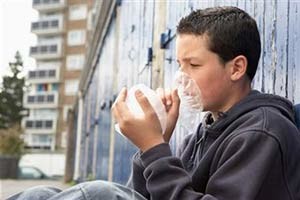 Токсикомания среди подростков представляет собой серьёзную проблему для современного общества, хотя бытует мнение, что это явление гораздо менее опасное, чем наркомания. Но из-за своего разрушительного воздействия на организм детей и подростков, доступности применяемых токсических веществ, скорости развития психической зависимости — это заболевание представляет серьёзную угрозу.Среди врачей-наркологов не принято разделять пациентов на токсикоманов и наркоманов: обе болезни развиваются по сходным принципам и подлежат серьёзному профессиональному лечению. Отличие только в употребляемых препаратах — токсикоманы принимают ненаркотические химические вещества.Виды токсикоманииПри токсикомании человек употребляет химические соединения с галлюциногенным и опьяняющим действием. Способ введения их в организм — через лёгкие, путём вдыхания паров. Таким образом, токсическое соединение напрямую воздействует на головной мозг, отравляя его и вызывая гибель нервных клеток — нейронов, в результате чего и наступает опьянение. При других способах введения это химическое соединение обычно слишком токсично или не даёт галлюциногенного эффекта.Различают следующие виды токсикомании в зависимости от употребляемых веществ.Средства бытовой и промышленной химии: растворители, краски, лаки, бензин, эфир, клей содержащий толуол.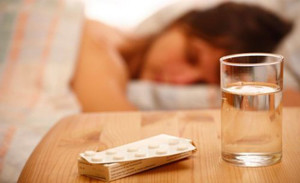 Лекарственная токсикоманияТоксикомания газом: пропан, бутан, изобутан. При вдыхании паров этих веществ углеводороды, входящие в их состав, отравляют центральную нервную систему. Они быстро разрушают мозговые барьеры, вызывают необратимые изменения в коре головного мозга и утрату интеллекта. Некоторые из них также присутствуют в стиральных или моющих средствах.Лекарственная токсикомания: снотворные и транквилизаторы, стимуляторы центральной нервной системы, антигистаминные препараты, холинолитики. Вред в этом случае зависит от вида принимаемого лекарства.В целом, когда говорят об этой проблеме, подразумевают токсикоманию бензином и другими легкодоступными средствами из группы углеводородов: лаки, краски, газы.Вред токсикоманииТоксические вещества вызывают хроническое отравление организма, развивается психическая и физическая зависимость. С точки зрения биологических процессов — токсикомания ничем не отличается от наркомании. Токсикомания бензином, например, — её последствия так же опасны, как и героиновая зависимость.Согласно статистике, значительная часть токсикоманов — подростки в возрасте от 10 до 16 лет. Они начинают употреблять отравляющие вещества, стремясь к новым ощущениям. Как правило, в это занятие детей втягивает более старший токсикоман со стажем. В нацеленности заболевания на подрастающее поколение и состоит главный вред токсикомании для общества.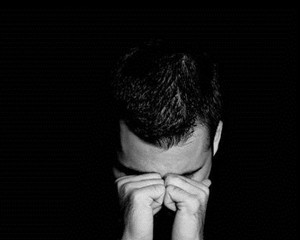 Необратимые нарушения мозгаФизическая опасность заключается в необратимом разрушении органических структур мозга, нарушении работы лёгких, сердца, печени и почек, гибели подростков от передозировки. Токсикомания и её последствия имеют большую социальную значимость: у подростка нарушается психика, он отстаёт от сверстников в развитии, не усваивает школьную программу и перестаёт посещать школу. В итоге он замыкается на своей пагубной привычке и полностью выпадает из социума.Вернуться в нормальную жизнь токсикоман не может даже в случае излечения — необратимые нарушения в коре головного мозга делают его инвалидом.Как проявляется токсикоманияВнешне состояние после употребления токсических веществ похоже на опьянение от алкоголя. Признаки токсикомании также схожи с нарушениями поведения у наркоманов. Есть и симптомы, развивающиеся в результате воздействия яда на организм в целом. Через несколько дней после первых сеансов у токсикоманов возникает насморк, воспаление слизистой оболочки глаз, затем может развиться бронхит. Также характерны: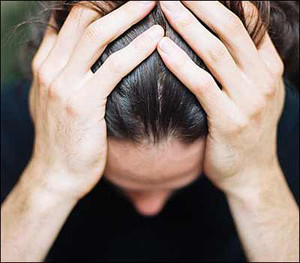 заторможенность;резкие перепады настроения;отставание в развитии;зависимость от употребляемых веществ.Видны социальные последствия токсикомании: изменяется круг общения, в него входят такие же токсикоманы или дети с замедленным психическим развитием. Развивается немотивированная агрессия, нередки приводы в полицию.Как развивается зависимостьПри вдыхании токсического вещества первые признаки появляются через 5 минут — головокружение, шум в ушах, туман в голове. Через 7–10 минут развивается расстройство координации. Ещё через 3 минуты наступает эйфория, нервное возбуждение, безудержное веселье. Затем случаются галлюцинации в течение 10–15 минут. Субъективное время при этом растягивается. Затем наступает спад, и токсикоман вдыхает вещество ещё раз, делая до 7–8 таких циклов.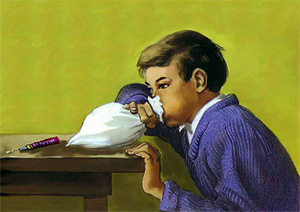 Психическая зависимость при токсикомании может развиться после 2–3 употреблений. Подростком овладевает стремление испытать эйфорию и галлюцинации ещё раз, без таких ощущений возникает дискомфорт. Фазу между вдыханием и появлением галлюцинаций токсикоман забывает — неприятные ощущения не помнит, а эйфорию помнит. Он начинает регулярно вдыхать токсические вещества, ищет средства для осуществления своей мании, она становится смыслом его жизни.Физическая зависимость развивается медленнее, в течение 1–2 месяцев. Сначала токсикоманам достаточно употреблять один раз в 3–4 дня, затем они быстро скатываются к ежедневному употреблению. В итоге токсическое вещество принимается дважды в день — утром и вечером. Для токсикомании характерно быстрое повышение дозы — в течение месяца она увеличивается в 4–5 раз, а состояние опьянения укорачивается до 1–2 часов. В это же время ослабевают реакции организма на токсин — менее выражены воспалительные явления со стороны слизистых оболочек, сердцебиение и одышка.В результате прекращения употребления возникают нарушения со стороны центральной и вегетативной нервной системы — абстинентный синдром, или синдром отмены. Он является одним из последствий от токсикомании. Наркоманы называют его ломкой. Развивается после прекращения вдыхания вещества и длится до очередной дозы, в случае недоступности отравляющего препарата — на протяжении около 5 дней.Последствия токсикомании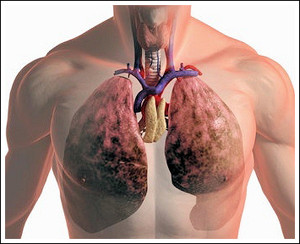 Рак лёгких — последствие токсикоманииЗаболевание имеет серьёзные последствия как для отдельной личности, так и для общества в целом. В результате употребления токсических веществ быстро развивается потребность испытывать эйфорию, а из-за привыкания организма к отравляющему действию даже значительные дозы уже неэффективны. Поэтому те из токсикоманов, кто не умер от воздействия яда, становятся наркоманами, то есть переходят к употреблению наркотических препаратов.Для физического здоровья последствия токсикомании могут быть следующими:ожоги дыхательных путей;цирроз печени;рак лёгких;абсцесс лёгкого и его осложнения — лёгочные кровотечения, дегенерация лёгочной ткани, перерождение структуры внутренних органов;патология сердечной деятельности — инфаркт, гипертония, пороки сердца;доброкачественные и злокачественные опухоли почек;воспаление слизистой оболочки желудка и кишечника.Даже одноразовое употребление вредных веществ может вызвать психическое привыкание и втягивание подростка в порочный круг. Токсикоман не контролирует свои поступки, отрывается от реальности. Физические последствия токсикомании необратимы! Даже в случае полного излечения от зависимости у пациента появляются стойкие нарушения деятельности головного мозга, и он становится психически неполноценным человеком.Памятка «О необходимости контроля за времяпровождением ребенка»           Каждый из родителей желает, чтобы их дети были здоровыми, благополучными, законопослушными людьми. В связи с этим хочется напомнить родителям простые правила, выполняя которые, можно предупредить негативное влияние на детей, предостеречь их от попадания в круг преступников, наркоманов, токсикоманов и алкоголиков: 1. Постоянно обращайте внимание на ответственное отношение к сохранности личных вещей, в том числе мобильных телефонов, велосипедов и к появлению у них новых вещей, которых вы не приобретали. 2. Требуйте от своих детей ношения в темное время суток световозвращающих элементов (фликеров). Жизнь и здоровье детей гораздо дороже стоимости фликера. Объясняйте детям, что при переходе проезжей части необходимо быть максимально внимательным и начинать переход только после остановки транспорта. Не думайте, что беда приходит в семьи только других. 3. Не допускайте бесцельного, бесконтрольного времяпровождения детей на улице. Рано или поздно это приведет к совершению правонарушений. В любой момент времени вы должны знать где, с кем находится ваш ребенок, чем занимается. Круг общения своего сына либо дочери вы должны знать с именами и фамилиями, адресами и телефонами. 4. Не допускайте нахождения ребенка вне дома в позднее время суток и в ночное время. Если сын или дочь отпрашиваются переночевать у друзей либо знакомых, будьте уверены, что ничего хорошего от этого Вам ждать не придется. Как правило, в таких ситуациях ваш ребенок хочет бесконтрольно и весело провести время. Большая часть преступлений подростками совершаются именно в позднее и ночное время, а также ваши дети сами могут стать жертвой преступления. 5. Обязательно посещайте родительские собрания, поддерживайте связь с классным руководителем, социальным педагогом, обращайтесь за помощью к педагогу-психологу. 6. Больше общайтесь с ребенком о его делах, проблемах, успехах и неудачах, о взаимоотношениях со сверстниками, в том числе в школе и по месту жительства. 7. Ваши дети должны четко понимать, что вы крайне отрицательно относитесь к употреблению алкоголя в несовершеннолетнем возрасте, регулярно напоминайте им об этом. Не вздумайте наливать им алкогольные напитки, в том числе на праздники. Если же вы это делаете, то сами способствуете «воспитанию» будущего алкоголика. В соответствии со ст.20.22 КоАП РФ распитие в общественных местах алкогольных, слабоалкогольных напитков и пива, либо появление в пьяном виде, оскорбляющем человеческое достоинство и нравственность, влечет наложение штрафа в размер от тысячи до двух тысяч рублей. Если вашему ребенку не исполнилось 16 лет, то по ст.5.35 КоАП РФ за невыполнение родителями обязанностей по воспитанию несовершеннолетних детей, повлекшее совершение несовершеннолетним административного правонарушения либо преступления, штраф налагается на родителей в размере от ста до пятисот рублей. 8. Если вы позволяете ребенку курить либо «закрываете на это глаза», то вы рискуете, что кроме проблем со здоровьем, ребенок в будущем приобретет и другие вредные привычки: употребление алкоголя, токсических веществ, наркотиков. Кроме того, в соответствии со ст. 6.24 КоАП РФ курение в местах, где оно в соответствии с законодательством запрещено, в том числе в учебных заведениях и на их территории, влечет наложение штрафа от пятисот до одной тысячи рублей. 9. ЗАКОН ХАНТЫ-МАНСИЙСКОГО АВТОНОМНОГО ОКРУГА – ЮГРЫ ОТ 11 ИЮНЯ 2010 Г. N 102-ОЗ "ОБ АДМИНИСТРАТИВНЫХ ПРАВОНАРУШЕНИЯХ" Статья 18. Несоблюдение требований к обеспечению мер по содействию физическому, интеллектуальному, психическому, духовному и нравственному развитию детей и предупреждению причинения им вреда 1. Допущение родителями (лицами, их заменяющими), юридическими лицами, гражданами, осуществляющими предпринимательскую деятельность без образования юридического лица, нахождения детей в возрасте до 18 лет на объектах (на территориях, в помещениях) юридических лиц или граждан, осуществляющих предпринимательскую деятельность без образования юридического лица, которые предназначены для реализации товаров только сексуального характера, в пивных ресторанах, винных барах, пивных барах, рюмочных, в других местах, которые предназначены для реализации только алкогольной продукции, и в иных местах, определяемых представительным органом муниципального образования, нахождение в которых может причинить вред здоровью детей, их физическому, интеллектуальному, психическому, духовному и нравственному развитию, - влечет предупреждение или наложение административного штрафа на граждан в размере от пятисот до одной тысячи рублей; на должностных лиц - от двух тысяч до пяти тысяч рублей; на юридических лиц - от десяти тысяч до двадцати тысяч рублей. 2. Допущение родителями (лицами, их заменяющими), лицами, осуществляющими мероприятия с участием детей, юридическими лицами, гражданами, осуществляющими предпринимательскую деятельность без образования юридического лица, нахождения детей в возрасте до 16 лет в ночное время в общественных местах, в том числе на улицах, стадионах, в парках, скверах, транспортных средствах общего пользования, на объектах (на территориях, в помещениях) юридических лиц или граждан, осуществляющих предпринимательскую деятельность без образования юридического лица, которые предназначены для обеспечения доступа к сети Интернет, а также для реализации услуг в сфере торговли и общественного питания (организациях или пунктах), для развлечений, досуга, где в установленном законом порядке предусмотрена розничная продажа алкогольной продукции, и в иных общественных местах, определяемых представительным органом муниципального образования автономного округа, без сопровождения родителей (лиц, их заменяющих) или лиц, осуществляющих мероприятия с участием детей, - влечет предупреждение или наложение административного штрафа на граждан в размере от пятисот до одной тысячи рублей; на должностных лиц - от двух тысяч до трех тысяч рублей; на юридических лиц - от десяти тысяч до двадцати тысяч рублей. Примечание. Под ночным временем понимается: 1) в период с 1 октября по 31 марта - с 22.00 до 6.00 часов местного времени; 2) в период с 1 апреля по 30 сентября - с 23.00 до 6.00 часов местного времени. Административную ответственность в соответствии с настоящей статьей не несут должностные и юридические лица, сообщившие в органы внутренних дел об обнаружении ребенка в местах, указанных в пунктах 1 и 2 настоящей статьи, и принявшие меры, направленные на предупреждение причинения вреда здоровью ребенка, его физическому, интеллектуальному, психическому, духовному и нравственному развитию. Помните, что самый главный и решающий фактор в воспитании ребенка - это личное поведение и образ жизни его родителей. Будьте достойным примером для своих детей!